Wahl 1. Vorsitzende*rVorname NameJa				Nein			Enthaltung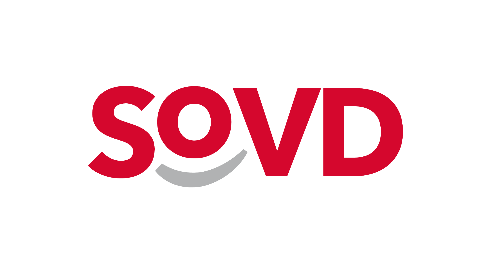 Wahl 2. Vorsitzende*rVorname NameJa				Nein			Enthaltung
Wahl stv. 2. Vorsitzende*rVorname NameJa				Nein			EnthaltungWahl Schatzmeister*inVorname NameJa				Nein			EnthaltungWahl stv. Schatzmeisters*inVorname NameJa				Nein			EnthaltungWahl FrauensprecherinVorname NameJa				Nein			EnthaltungWahl Schriftführer*inVorname NameJa				Nein			EnthaltungWahl Beisitzer*inVorname NameJa				Nein			EnthaltungWahl Beisitzer*inVorname NameJa				Nein			EnthaltungWahl Revisor*inVorname NameJa				Nein			Enthaltung